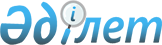 Об утверждении Положения о награждении Почетной грамотой города КарагандыРешение XIV сессии VI созыва Карагандинского городского маслихата от 21 июня 2017 года № 172. Зарегистрировано Департаментом юстиции Карагандинской области 5 июля 2017 года № 4297.
      В соответствии с подпунктом 12-3) пункта 1 статьи 6 Закона Республики Казахстан "О местном государственном управлении и самоуправлении в Республике Казахстан" Карагандинский городской маслихат РЕШИЛ:
      Сноска. Преамбула – в редакции решения Карагандинского городского маслихата от 27.09.2023 № 94 (вводится в действие по истечении десяти календарных дней после дня его первого официального опубликования).


      1. Утвердить прилагаемое Положение о награждении Почетной грамотой города Караганды.
      2. Контроль за исполнением настоящего решения возложить на постоянную комиссию по вопросам законности и развития местного самоуправления (председатель Ивченко Геннадий Иванович).
      3. Настоящее решение вводится в действие по истечении десяти календарных дней после дня его первого официального опубликования. Положение
о награждении Почетной грамотой города Караганды 1. Общие положения
      1. Настоящее Положение о награждении Почетной грамотой города Караганды (далее – Почетная грамота) разработано в соответствии с Законом Республики Казахстан "О местном государственном управлении и самоуправлении в Республике Казахстан".
      Сноска. Пункт 1 – в редакции решения Карагандинского городского маслихата от 27.09.2023 № 94 (вводится в действие по истечении десяти календарных дней после дня его первого официального опубликования).


      2. Почетная грамота является одной из форм поощрения и стимулирования за:
      1) значительные достижения в экономике, социальной сфере, науке, культуре, образовании, спорте, в воинской и государственной службе, правоохранительной и общественной деятельности, оздоровлении населения города;
      2) осуществление плодотворной деятельности по укреплению дружбы и солидарности между народами и культурных связей.
      3. Почетной грамотой награждаются внесшие значительный вклад в развитие города Караганды:
      1) граждане, работники учреждений, предприятий и организаций;
      2) коллективы хозяйствующих субъектов независимо от форм собственности, организаций, учреждений, творческих коллективов, достигшие высоких показателей в труде, общественно-политической деятельности;
      3) лица без гражданства и граждане иностранных государств.
      4. Почетной грамотой не могут быть награждены:
      1) лица имеющие судимость, которая не погашена или не снята в установленном законодательством порядке на момент награждения;
      2) лица признанные судом недееспособными, либо ограниченно дееспособными;
      3) лица признанные судом виновными в совершении коррупционного преступления и (или) коррупционного правонарушения.
      5. Одно и то же лицо (коллектив, организация) не может дважды представляться к награждению Почетной грамотой в течение пяти лет.
      6. Награждение приурочивается к национальным, государственным, профессиональным и иным праздникам Республики Казахстан. 2. Порядок награждения Почетной грамотой
      7. Представление к награждению Почетной грамотой направляется в аппарат акима города Караганды не позднее чем за двадцать календарных дней до дня проведения мероприятий учреждениями, организациями независимо от форм собственности, предприятиями, местными исполнительными и представительными органами, общественными организациями, творческими объединениями, органами местного самоуправления.
      В представлении указываются фамилия, имя, отчество, занимаемая должность или официальное наименование (организаций, коллектива), дается характеристика с изложением конкретных трудовых и творческих заслуг, вклада в развитие города. Представление подписывается первым руководителем.
      К представлению прилагается копия удостоверения личности кандидата либо учредительные документы организации, учреждения или творческого коллектива.
      При несвоевременном или неполном представлении указанных данных представление не рассматривается.
      Сноска. Пункт 7 с изменением, внесенным решением Карагандинского городского маслихата от 27.09.2023 № 94 (вводится в действие по истечении десяти календарных дней после дня его первого официального опубликования).


      8. Материалы, поступившие от граждан, самостоятельно представляющих свою кандидатуру для награждения Почетной грамотой, не рассматриваются.
      9. Поступившие документы для предварительного рассмотрения и подготовки предложений по награждению, направляются в комиссию при акиме города Караганды по наградам (далее - Комиссия), в состав которой включены депутаты Карагандинского городского маслихата.
      Сноска. Пункт 9 – в редакции решения Карагандинского городского маслихата от 27.09.2023 № 94 (вводится в действие по истечении десяти календарных дней после дня его первого официального опубликования).


      10. Решение о награждении Почетной грамотой принимается акимом города Караганды и председателем Карагандинского городского маслихата (или лицами, исполняющими их обязанности) согласно положительному заключению Комиссии путем издания совместного распоряжения. 
      Сноска. Пункт 10 – в редакции решения Карагандинского городского маслихата от 27.09.2023 № 94 (вводится в действие по истечении десяти календарных дней после дня его первого официального опубликования).


      11. Вручение Почетной грамоты производится лично награждаемому в торжественной обстановке. Почетную грамоту вручает аким города Караганды и (или) председатель Карагандинского городского маслихата, либо иное лицо по их поручению.
      Сноска. Пункт 11 – в редакции решения Карагандинского городского маслихата от 27.09.2023 № 94 (вводится в действие по истечении десяти календарных дней после дня его первого официального опубликования).


      12. Материалы по награждению хранятся в аппарате акима города Караганды. 3. Описание Почетной грамоты
      13. Почетная грамота состоит из папки синего цвета и вкладыша. На лицевой стороне папки изображен Государственный Герб Республики Казахстан размером 7х7 и надпись "Құрмет грамотасы".
      Почетная грамота изготавливается форматом А3, 1 биг, бумага мелованная, матовая 250 гр., печать цветная, золото с двух сторон с изображением государственной символики – Государственного Герба Республики Казахстан.
      На левой стороне внутри вкладыша располагаются: по центру – цветное изображение развивающегося Государственного Флага Республики Казахстан.
      На правой стороне внутри вкладыша располагаются: в верхней части по центру - надпись "Құрмет грамотасы", выполненная золотым тиснением, ниже под надписью текст на государственном и русском языках, который содержит слова: "награждается", фамилию, имя, отчество награждаемого, краткое описание заслуг награждаемого. Текст на государственном языке располагается над текстом на русском языке.
      В нижней части располагается текст для подписи акима города Караганды и председателя Карагандинского городского маслихата на государственном языке, подпись заверяется гербовыми печатями, после подписи указывается дата награждения на государственном языке.
      Фамилия, имя, отчество награждаемого указываются в соответствии с документом, удостоверяющим личность.
      Наименование организации, учреждения или творческого коллектива указывается в соответствии с учредительными документами.
      Вкладыш заполняется путем компьютерного набора, шрифтами черного цвета, без наклона с использованием принтера. В случае отсутствия данной возможности, вкладыш заполняется рукописно, четким и разборчивым почерком, без помарок чернилами черного цвета.
      Сноска. Пункт 13 с изменением, внесенным решением Карагандинского городского маслихата от 27.09.2023 № 94 (вводится в действие по истечении десяти календарных дней после дня его первого официального опубликования).


					© 2012. РГП на ПХВ «Институт законодательства и правовой информации Республики Казахстан» Министерства юстиции Республики Казахстан
				
      Председатель сессии

С. Буранкулова

      Секретарь маслихата

К. Бексултанов
Утверждено
решением ХIV сессии 
Карагандинского городского маслихата
от 21 июня 2017 года № 172